Republic of SerbiaMinistry of EducationAКАДЕМСКA 2023/2024. ГОДИНA ACADEMIC YEAR 2023 - 2024ПРИЈАВНИ ФОРМУЛАР APPLICATION FORMМолимо Вас да формулар откуцате или попуните штампаним словима.Please type or complete in block letters.Молимо окрените страницуPlease turn the next pageМолимо окрените страницуPlease turn the next pageПотребна документа : Молимо Вас да приложите по два примерка следећих докумената.Сва документа морају бити написана или преведена на српски или енглески.1) пријава на конкурс са информацијом о два студијска програма које жели да похађа и то у складу са својим претходним образовањем и условима уписа на жељени студијски програм у Републици Србији;2) биографија са мотивационим писмом на енглеском или српском језику;3)  оригинал доказ о припадности српској националној заједници: оверена копија пописнице, за земље где се издаје копија пописнице, или извод из матичне књиге рођених, потврда из цркве, потврда из друштва/удружења Срба, оверена потписана лична изјава, за земље где се не издаје копија пописнице;4) оригинал уверење о држављанству држава у региону које су обухваћене Пројектом;5) фотокопија путне исправе (пасош);6) докази о стеченом образовању - оверене фотокопије докумената (средњошколска сведочанства – матуранти достављају сведочанства прве три године и потврду да су уписали четврту годину, а након завршетка четврте године накнадно су у обавези да доставе сведочанство), диплома о завршеном средњем образовању (матуранти накнадно достављају диплому), дипломе о стеченом високом образовању и додатке дипломи односно препис оцена;7) доказе са такмичења из предмета који се вреднују при упису на студијски програм за који се кандидат пријављује;8) доказ о знању српског језика на конверзацијском нивоу (сертификат, уверење, потврда, изјава и сл.) сем за студенте који имају доказ о познавању српског језика као матерњег или страног језика.Documents to be submitted:
Please attach the following documents in duplicate when you apply.
All documents must be written or translated into Serbian or English.
1) Application form with all the information about which two preferred faculties and study levels to which the candidate would want to apply to in the Republic of Serbia, along with information about previous education;
2) Curriculum vitae (CV) with the letter of motivation in English or Serbian language;
3) The original evidence to prove the Serbian national identity: certified photocopy of the official count the population (popisnica), for the countries where it is issued, or a birth certificate, confirmation letter from the Church, confirmation letter from any organization/association of Serbs in the region, certified and signed personal statement, for the countries which do not issue the official count the population (popisnica);
4) The original certificate of citizenship document of the country in the Region which is a part of the Project;
5) Photocopy of travel document (passport);
6) Evidence on acquired education – certified photocopy of documents (secondary education certificates, graduates are required to submit certificates of the first three years and the confirmation letter that they have enrolled fourth year, and after finishing the fourth year they are obligated to submit their certificate/diploma), diploma on completed secondary education (fourth year graduates submit their certificate at a later date), diplomas on acquired higher education, transcripts of grades and supplements to the diploma;
7) The evidence from the competitions from the subjects which are significant for the application to the faculty to which the candidate applies for;
8) Evidence of knowledge of the Serbian language, conversational level (certificate, confirmation letter, statement, etc.), except for candidates who have evidence of the knowledge of the Serbian language as native language or foreign language.* * * * * * * * * * * * * * * * * *Ја, доле потписани/а, потврђујем да сам упознат са условима стипендије.I the undersigned hereby confirm that I have been informed of the terms of the scholarship. Ја, доле потписани/а, потврђујем да су подаци које сам навео о себи у овом формулару тачни и потпуни. I the undersigned hereby certify that the information given in this application is true and complete to the best of my knowledge. Ја, доле потписани, сагласан сам да се подаци које сам доставио/ла употребе у поступку пријављивања за стипендију Владе Републике Србије.I the undersigned hereby agree that my personal data provided in this application form and attachments hereto will be processed in order to attend to my application for the award of scholarship given by the Government of the Republic of Serbia. 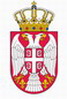 Република СрбијаМинистарство просветеДЕО КОЈИ ПОПУЊАВА ОВЛАШЋЕНО ЛИЦЕ ДКП-А РЕПУБЛИКЕ СРБИЈЕFILLED BY AUTHORIZED PERSON FROM DIPLOMATIC & CONSULAR MISSIONS OF THE REPUBLIC OF SERBIAДЕО КОЈИ ПОПУЊАВА ОВЛАШЋЕНО ЛИЦЕ ДКП-А РЕПУБЛИКЕ СРБИЈЕFILLED BY AUTHORIZED PERSON FROM DIPLOMATIC & CONSULAR MISSIONS OF THE REPUBLIC OF SERBIAФотографија (не старија од 6 месеци)На полеђини написати име и презимеPhoto(not older than 6 months)At the reverse side write full nameДКП Републике Србије Diplomatic & Consular Missions Of The Republic Of Serbia ДКП Републике Србије Diplomatic & Consular Missions Of The Republic Of Serbia Фотографија (не старија од 6 месеци)На полеђини написати име и презимеPhoto(not older than 6 months)At the reverse side write full nameИме и презиме, потпис и печат овлашћеног лица Full name, signature and seal of an authorized person Име и презиме, потпис и печат овлашћеног лица Full name, signature and seal of an authorized person Фотографија (не старија од 6 месеци)На полеђини написати име и презимеPhoto(not older than 6 months)At the reverse side write full nameДржаваCountryПоштанска адреса Postal addressТелефон, факс и E-mail Telephone, Fax and E-mailЛИЧНИ ПОДАЦИ / PERSONAL DATAЛИЧНИ ПОДАЦИ / PERSONAL DATAЛИЧНИ ПОДАЦИ / PERSONAL DATAЛИЧНИ ПОДАЦИ / PERSONAL DATAПрезимеFamily nameИмеFirst name(s)ПолMale/FemaleДатум и место рођењаDate and place of birthДржављанствоCitizenshipБрачни статусMarital statusБрој пасошаPassport NºПасош важи до:Passport expires:Адреса становањаHome addressE-mailАдреса становањаHome addressТелефон / факсTelephone/FaxИме, презиме и адреса особе која ће бити обавештена у случају потребеName and address of а person to be notified in case of emergencyИме, презиме и адреса особе која ће бити обавештена у случају потребеName and address of а person to be notified in case of emergencyОБРАЗОВАЊЕ / EducationОБРАЗОВАЊЕ / EducationОБРАЗОВАЊЕ / EducationОБРАЗОВАЊЕ / EducationШкола/ Универзитет/ ФакултетSchool / University / FacultyОд - до (године)  From - to (years) Степен образовања/диплома или друга потврдаDegree/diploma/other certificateСредње образовањеSecondary EducationВисоко образовање(дипломске студије)Higher education (undergraduate level)Високо образовање (постдипломске студије)Higher education (postgraduate level) Остала усавршавањаOther educationПОЗНАВАЊЕ СТРАНИХ ЈЕЗИКА / Language proficiencyПОЗНАВАЊЕ СТРАНИХ ЈЕЗИКА / Language proficiencyПОЗНАВАЊЕ СТРАНИХ ЈЕЗИКА / Language proficiencyПОЗНАВАЊЕ СТРАНИХ ЈЕЗИКА / Language proficiencyПОЗНАВАЊЕ СТРАНИХ ЈЕЗИКА / Language proficiencyЈезициLanguagesЗнање (молимо Вас да назначите одговарајући ниво знања): задовољавајуће - добро - одличноSkills (please indicate the appropriate level): fair - good - excellentЗнање (молимо Вас да назначите одговарајући ниво знања): задовољавајуће - добро - одличноSkills (please indicate the appropriate level): fair - good - excellentЗнање (молимо Вас да назначите одговарајући ниво знања): задовољавајуће - добро - одличноSkills (please indicate the appropriate level): fair - good - excellentЗнање (молимо Вас да назначите одговарајући ниво знања): задовољавајуће - добро - одличноSkills (please indicate the appropriate level): fair - good - excellentЈезициLanguagesРазумевањеUnderstandingЧитањеReadingГоворSpeakingПисањеWritingЕнглескиEnglishСрпскиSerbianДруги језици (уписати који) Other languages (fill in which language)Други језици (уписати који) Other languages (fill in which language)Други језици (уписати који) Other languages (fill in which language)Други језици (уписати који) Other languages (fill in which language)Други језици (уписати који) Other languages (fill in which language)Претходно студирање / усавршавање у иностранству. Молимо Вас да назначите годину, место, област студија / усавршавања и трајање боравка.Previous study / research stays abroad. Please specify the year, place, field of study/research and length of stay.Факултет и ниво студија (основне, мастер или докторске) које бисте желели да похађате. За мастер и докторске студије навести студијски програм.Preferred faculty and study level (BSc, MSc or PhD). Please specify study program for master and PhD studies1)2)     Место и држава / Place and Country ......................................................................     Датум / Date ..............................          Својеручни потпис / Signature...................................................................... 